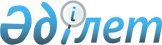 О внесении изменений в некоторые приказы Министра сельского хозяйства Республики КазахстанПриказ Министра сельского хозяйства Республики Казахстан от 4 мая 2022 года № 137. Зарегистрирован в Министерстве юстиции Республики Казахстан 12 мая 2022 года № 27996
      Примечание ИЗПИ!      Порядок введения в действие см. п. 4.
      ПРИКАЗЫВАЮ:
      1. Утвердить прилагаемый перечень некоторых приказов Министра сельского хозяйства Республики Казахстан, в которые вносятся изменения.
      2. Комитету государственной инспекции в агропромышленном комплексе Министерства сельского хозяйства Республики Казахстан в установленном законодательством порядке обеспечить:
      1) государственную регистрацию настоящего приказа в Министерстве юстиции Республики Казахстан;
      2) размещение настоящего приказа на интернет-ресурсе Министерства сельского хозяйства Республики Казахстан после его официального опубликования.
      3. Контроль за исполнением настоящего приказа возложить на курирующего вице-министра сельского хозяйства Республики Казахстан.
      4. Настоящий приказ вводится в действие по истечении шестидесяти календарных дней после дня его первого официального опубликования.
      "СОГЛАСОВАН"Министерство здравоохраненияРеспублики Казахстан
      "СОГЛАСОВАН"Министерство торговли и интеграцииРеспублики Казахстан
      "СОГЛАСОВАН"Министерство национальной экономикиРеспублики Казахстан
      "СОГЛАСОВАН"Министерство цифрового развития, инновацийи аэрокосмической промышленностиРеспублики Казахстан Перечень некоторых приказов Министра сельского хозяйства Республики Казахстан, в которые вносятся изменения
      1. В приказе Министра сельского хозяйства Республики Казахстан от 29 сентября 2020 года № 299 "Об утверждении Правил оказания государственной услуги "Выдача лицензии на импорт средств защиты растений (пестицидов)" (зарегистрирован в Реестре государственной регистрации нормативных правовых актов № 21494):
      преамбулу изложить в следующей редакции:
      "В соответствии с подпунктом 1) статьи 10 Закона Республики Казахстан "О государственных услугах" ПРИКАЗЫВАЮ:";
      в Правилах оказания государственной услуги "Выдача лицензии на импорт средств защиты растений (пестицидов)", утвержденных указанным приказом:
      пункт 1 изложить в следующей редакции:
      "1. Настоящие Правила оказания государственной услуги "Выдача лицензии на импорт средств защиты растений (пестицидов)" (далее – Правила) разработаны в соответствии с подпунктом 1) статьи 10 Закона Республики Казахстан "О государственных услугах" (далее – Закон о государственных услугах) и определяют порядок оказания государственной услуги "Выдача лицензии на импорт средств защиты растений (пестицидов)" (далее – государственная услуга).";
      пункт 6 изложить в следующей редакции:
      "6. Для получения лицензии физическое или юридическое лицо (далее – услугополучатель) направляет услугодателю посредством портала документы, указанные в пункте 8 Стандарта.
      Сведения о документе, удостоверяющем личность физического лица, о государственной регистрации (перерегистрации) юридического лица, о регистрации индивидуального предпринимателя, либо о начале деятельности в качестве индивидуального предпринимателя, о наличии лицензии на производство (формуляцию) пестицидов, реализацию пестицидов, применение пестицидов аэрозольным или фумигационным способами, о постановке на учет в налоговом органе, об оплате в бюджет лицензионного сбора за право занятия отдельными видами деятельности (в случае оплаты через ПШЭП), услугодатель получает из государственных информационных систем через шлюз "электронного правительства".
      Истребование от услугополучателей документов, которые могут быть получены из информационных систем, не допускается.
      Информационное взаимодействие портала и информационных систем осуществляется согласно статье 43 Закона Республики Казахстан "Об информатизации".";
      пункты 8 и 9 изложить в следующей редакции:
      "8. При подаче услугополучателем всех необходимых документов через портал в "личном кабинете" услугополучателя отображается статус о принятии запроса для оказания государственной услуги, а также уведомление с указанием даты и времени получения результата государственной услуги.
      Работник канцелярии услугодателя в день поступления осуществляет регистрацию документов, указанных в пункте 8 Стандарта, и направляет их руководителю услугодателя, которым назначается ответственный работник.
      При обращении услугополучателя после окончания рабочего времени, в выходные и праздничные дни согласно трудовому законодательству Республики Казахстан, прием документов и выдача результата оказания государственной услуги осуществляются в ближайший следующий за ним рабочий день.
      9. Ответственный работник услугодателя в течение 2 (двух) рабочих дней с момента регистрации документов проверяет полноту представленных документов и (или) сведений.
      В случаях представления услугополучателем неполного пакета документов согласно перечню, предусмотренному пунктом 8 Стандарта, и (или) документов с истекшим сроком действия, услугодатель отказывает в приеме заявления.
      В случае предоставления услугополучателем полного пакета документов, ответственный работник услугодателя осуществляет проверку представленных документов и (или) сведений в соответствии с Инструкцией и Правилами выдачи лицензий и разрешений на экспорт и (или) импорт товаров (приложение к приложению № 7 к Договору о Евразийском экономическом союзе от 29 мая 2014 года). По итогам проверки оформляет результат оказания государственной услуги – лицензия на импорт средств защиты растений (пестицидов) по форме согласно приложению 2 к настоящим Правилам, либо мотивированный отказ по форме согласно приложению 3 к настоящим Правилам.
      При вынесении решения об отказе в выдаче лицензии на импорт средств защиты растений (пестицидов), ответственный работник услугодателя уведомляет услугополучателя о предварительном решении об отказе в выдаче лицензии на импорт средств защиты растений (пестицидов), а также времени и месте (способе) проведения заслушивания для возможности выразить услугополучателю позицию по предварительному решению.
      В случае проведения процедуры заслушивания, срок оказания государственной услуги продлевается на 2 (два) рабочих дня.
      Уведомление о заслушивании направляется не позднее чем за 3 (три) рабочих дня до завершения срока оказания государственной услуги. Заслушивание проводится не позднее 2 (двух) рабочих дней со дня уведомления.
      По результатам заслушивания услугодатель принимает решение о выдаче лицензии на импорт средств защиты растений (пестицидов) либо о мотивированном отказе в выдаче лицензии на импорт средств защиты растений (пестицидов).
      Результат государственной услуги направляется через портал в "личный кабинет" услугополучателя в форме электронного документа, удостоверенного ЭЦП руководителя услугодателя либо лица, исполняющего его обязанности.";
      пункт 17 изложить в следующей редакции:
      "17. Жалоба на решение, действие (бездействие) услугодателя по вопросам оказания государственных услуг подается на имя руководителя услугодателя, уполномоченного органа в области защиты растений (далее – уполномоченный орган), в уполномоченный орган по оценке и контролю за качеством оказания государственных услуг и подлежит рассмотрению в сроки, предусмотренные пунктом 18 настоящих Правил.
      В случае поступления жалобы в соответствии с пунктом 4 статьи 91 Административного процедурно-процессуального кодекса Республики Казахстан (далее – АППК РК) услугодатель направляет ее в орган, рассматривающий жалобу (вышестоящий административный орган и (или) должностное лицо), не позднее 3 (трех) рабочих дней со дня поступления. Жалоба услугодателем не направляется в орган, рассматривающий жалобу, в случае принятия благоприятного акта, совершения административного действия, полностью удовлетворяющие требования, указанные в жалобе.";
      пункт 20 изложить в следующей редакции:
      "20. Если иное не предусмотрено законом, обращение в суд допускается после обжалования в досудебном порядке в соответствии с пунктом 5 статьи 91 АППК РК.";
      приложение 1 к указанным Правилам изложить в новой редакции согласно приложению 1 к настоящему перечню некоторых приказов Министра сельского хозяйства Республики Казахстан, в которые вносятся изменения (далее – Перечень).
      2. В приказе Министра сельского хозяйства Республики Казахстан от 8 октября 2020 года № 309 "Об утверждении Правил оказания государственной услуги "Выдача заключения (разрешительного документа) на ввоз образцов незарегистрированных средств защиты растений (пестицидов) для проведения регистрационных (мелкоделяночных и производственных) испытаний и (или) научных исследований в соответствии с решениями Коллегии Евразийской экономической комиссии" (зарегистрирован в Реестре государственной регистрации нормативных правовых актов № 21404):
      преамбулу изложить в следующей редакции:
      "В соответствии с подпунктом 1) статьи 10 Закона Республики Казахстан "О государственных услугах" ПРИКАЗЫВАЮ:";
      в Правилах оказания государственной услуги "Выдача заключения (разрешительного документа) на ввоз образцов незарегистрированных средств защиты растений (пестицидов) для проведения регистрационных (мелкоделяночных и производственных) испытаний и (или) научных исследований в соответствии с решениями Коллегии Евразийской экономической комиссии", утвержденных указанным приказом:
      пункт 1 изложить в следующей редакции:
      "1. Настоящие Правила оказания государственной услуги "Выдача заключения (разрешительного документа) на ввоз образцов незарегистрированных средств защиты растений (пестицидов) для проведения регистрационных (мелкоделяночных и производственных) испытаний и (или) научных исследований в соответствии с решениями Коллегии Евразийской экономической комиссии" (далее – Правила) разработаны в соответствии с подпунктом 1) пункта 10 Закона Республики Казахстан "О государственных услугах" (далее – Закон о государственных услугах) и определяют порядок оказания государственной услуги "Выдача заключения (разрешительного документа) на ввоз образцов незарегистрированных средств защиты растений (пестицидов) для проведения регистрационных (мелкоделяночных и производственных) испытаний и (или) научных исследований в соответствии с решениями Коллегии Евразийской экономической комиссии" (далее – государственная услуга).";
      пункты 4, 5 и 6 изложить в следующей редакции:
      "4. Перечень основных требований к оказанию государственной услуги, включающий характеристики процесса, форму, содержание и результат оказания, а также иные сведения с учетом особенностей предоставления государственной услуги изложен в стандарте государственной услуги "Выдача заключения (разрешительного документа) на ввоз образцов незарегистрированных средств защиты растений (пестицидов) для проведения регистрационных (мелкоделяночных и производственных) испытаний и (или) научных исследований в соответствии с решениями Коллегии Евразийской экономической комиссии" согласно приложению 1 к настоящим Правилам (далее – Стандарт государственной услуги).
      Для получения государственной услуги физическое или юридическое лицо (далее – услугополучатель) направляет услугодателю посредством портала документы, указанные в пункте 8 Стандарта государственной услуги.
      Сведения о документе, удостоверяющем личность физического лица, о регистрации (перерегистрации) юридического лица, о регистрации индивидуального предпринимателя, либо о начале деятельности в качестве индивидуального предпринимателя, услугодатель получает из соответствующих государственных систем через шлюз "электронного правительства".
      Информационное взаимодействие портала и информационных систем осуществляется согласно статье 43 Закона Республики Казахстан "Об информатизации".
      При подаче услугополучателем всех необходимых документов через портал в "личном кабинете" услугополучателя отображается статус о принятии запроса для оказания государственной услуги, а также уведомление с указанием даты и времени получения результата государственной услуги.
      5. Работник канцелярии услугодателя в день поступления осуществляет регистрацию документов, указанных в пункте 8 Стандарта государственной услуги, и направляет их руководителю услугодателя, которым назначается ответственный работник.
      При обращении услугополучателя после окончания рабочего времени, в выходные и праздничные дни согласно трудовому законодательству Республики Казахстан, прием документов и выдача результата оказания государственной услуги осуществляются в ближайший следующий за ним рабочий день.
      6. Ответственный работник услугодателя в течение 2 (двух) рабочих дней с момента подачи документов, указанных в пункте 8 Стандарта государственной услуги, проверяет полноту представленных документов и (или) сведений, содержащихся в них. 
      По итогам проверки ответственный работник услугодателя оформляет результат оказания государственной услуги – заключение (разрешительный документ) по форме согласно приложению 2 к настоящим Правилам, либо мотивированный отказ в оказании государственной услуги по форме согласно приложению 3 к настоящим Правилам в случаях и по основаниям, предусмотренным в пункте 7 настоящих Правил.
      Заключение (разрешительный документ) составляется с учетом требований методических указаний по заполнению единой формы заключения (разрешительного документа) на ввоз, вывоз и транзит отдельных товаров, включенных в единый перечень товаров, к которым применяются меры нетарифного регулирования в торговле с третьими странами, утвержденных Решением Коллегии Евразийской экономической комиссии от 16 мая 2012 года № 45.
      Результат государственной услуги направляется через портал в "личный кабинет" услугополучателя в форме электронного документа, удостоверенного ЭЦП руководителя услугодателя либо лица, исполняющего его обязанности.";
      пункт 9 изложить в следующей редакции:
      "9. Жалоба на решение, действие (бездействие) услугодателя по вопросам оказания государственных услуг подается на имя руководителя услугодателя, уполномоченного органа в области защиты растений (далее – уполномоченный орган), в уполномоченный орган по оценке и контролю за качеством оказания государственных услуг и подлежит рассмотрению в сроки, предусмотренные пунктом 10 настоящих Правил.
      В случае поступления жалобы в соответствии с пунктом 4 статьи 91 Административного процедурно-процессуального кодекса Республики Казахстан (далее – АППК РК) услугодатель направляет ее в орган, рассматривающий жалобу (вышестоящий административный орган и (или) должностное лицо), не позднее 3 (трех) рабочих дней со дня поступления. Жалоба услугодателем не направляется в орган, рассматривающий жалобу, в случае принятия благоприятного акта, совершения административного действия, полностью удовлетворяющие требования, указанные в жалобе.";
      пункт 12 изложить в следующей редакции:
      "12. Если иное не предусмотрено законом, обращение в суд допускается после обжалования в досудебном порядке в соответствии с пунктом 5 статьи 91 АППК РК.";
      приложение 1 к указанным Правилам изложить в новой редакции согласно приложению 2 к настоящему Перечню.
      3. В приказе Министра сельского хозяйства Республики Казахстан от 3 ноября 2020 года № 334 "Об утверждении Правил оказания государственной услуги "Выдача лицензии на осуществление деятельности на производство (формуляции) пестицидов, реализацию пестицидов, применение пестицидов аэрозольным и фумигационным способами" (зарегистрирован в Реестре государственной регистрации нормативных правовых актов № 21589):
      преамбулу изложить в следующей редакции:
      "В соответствии с подпунктом 1) статьи 10 Закона Республики Казахстан "О государственных услугах" и подпунктом 4) пункта 1 статьи 12 Закона Республики Казахстан "О разрешениях и уведомлениях" ПРИКАЗЫВАЮ:";
      в Правилах оказания государственной услуги "Выдача лицензии на осуществление деятельности на производство (формуляции) пестицидов, реализацию пестицидов, применение пестицидов аэрозольным и фумигационным способами", утвержденных указанным приказом:
      пункт 1 изложить в следующей редакции:
      "1. Настоящие Правила оказания государственной услуги "Выдача лицензии на осуществление деятельности на производство (формуляции) пестицидов, реализацию пестицидов, применение пестицидов аэрозольным и фумигационным способами" (далее – Правила) разработаны в соответствии с подпунктом 1) статьи 10 Закона Республики Казахстан "О государственных услугах" (далее – Закон о государственных услугах), подпунктом 4) пункта 1 статьи 12 Закона Республики Казахстан "О разрешениях и уведомлениях" (далее – Закон о разрешениях и уведомлениях) и определяют порядок оказания государственной услуги "Выдача лицензии на осуществление деятельности на производство (формуляции) пестицидов, реализацию пестицидов, применение пестицидов аэрозольным и фумигационным способами" (далее – государственная услуга).";
      пункт 5 изложить в следующей редакции:
      "5. Для получения государственной услуги физическое или юридическое лицо (далее – услугополучатель) направляет услугодателю посредством портала документы, указанные в Стандарте. 
      Сведения о документе, удостоверяющем личность физического лица, о регистрации (перерегистрации) юридического лица, о регистрации в качестве индивидуального предпринимателя, либо о начале деятельности в качестве индивидуального предпринимателя, о зарегистрированных правах (обременениях) на недвижимое имущество и его технических характеристиках, об оплате в бюджет лицензионного сбора услугодатель получает из соответствующих государственных информационных систем через шлюз "электронного правительства".
      Истребование от услугополучателей документов, которые могут быть получены из информационных систем, не допускается.
      Информационное взаимодействие портала и информационных систем осуществляется согласно статье 43 Закона Республики Казахстан "Об информатизации".";
      пункты 8 и 9 изложить в следующей редакции:
      "8. Работник канцелярии услугодателя в день поступления осуществляет регистрацию документов, указанных в Стандарте, и направляет их руководителю услугодателя, которым назначается ответственный работник.
      При обращении услугополучателя после окончания рабочего времени, в выходные и праздничные дни согласно трудовому законодательству Республики Казахстан, прием документов и выдача результатов оказания государственной услуги осуществляются в ближайший следующий за ним рабочий день.
      9. Ответственный работник услугодателя в течение 1 (одного) рабочего дня с момента регистрации документов, указанных в Стандарте, проверяет полноту представленных документов и (или) сведений, содержащихся в них.
      В случаях представления услугополучателем неполного пакета документов согласно перечню, предусмотренному пунктом 8 Стандарта, и (или) документов с истекшим сроком действия, услугодатель отказывает в приеме заявления.
      В случае предоставления услугополучателем полного пакета документов, ответственный работник услугодателя направляет в электронной форме посредством портала запрос в территориальное подразделение государственного органа в сфере санитарно-эпидемиологического благополучия населения (далее – согласующий орган).";
      пункт 11 изложить в следующей редакции:
      "11. Ответственный работник услугодателя после получения заключения от согласующего органа либо истечения срока, установленного пунктом 10 настоящих Правил, в течение 2 (двух) рабочих дней оформляет лицензию на осуществление деятельности на производство (формуляции) пестицидов, реализацию пестицидов, применение пестицидов аэрозольным и фумигационным способами по форме согласно приложению 2 к настоящим Правилам, и (или) приложение к лицензии на осуществление деятельности на производство (формуляции) пестицидов, реализацию пестицидов, применение пестицидов аэрозольным и фумигационным способами по форме согласно приложению 3 к настоящим Правилам, или мотивированный отказ в оказании государственной услуги по форме согласно приложению 4 к настоящим Правилам по основаниям, указанным в пункте 13 настоящих Правил.
      При вынесении решения об отказе в выдаче лицензии и (или) приложения к лицензии, ответственный работник услугодателя уведомляет услугополучателя о предварительном решении об отказе в выдаче лицензии и (или) приложения к лицензии, а также времени и месте (способе) проведения заслушивания для возможности выразить услугополучателю позицию по предварительному решению.
      В случае проведения процедуры заслушивания, срок оказания государственной услуги продлевается на 2 (два) рабочих дня.
      Уведомление о заслушивании направляется не менее чем за 3 (три) рабочих дня до завершения срока оказания государственной услуги. Заслушивание проводится не позднее 2 (двух) рабочих дней со дня уведомления.
      По результатам заслушивания услугодатель принимает решение о выдаче лицензии и (или) приложения к лицензии, либо о мотивированном отказе в оказании государственной услуги.
      Лицензия и (или) приложение к лицензии или мотивированный отказ в оказании государственной услуги направляется посредством портала в "личный кабинет" услугополучателя в форме электронного документа, подписанного ЭЦП руководителя услугодателя либо лица, исполняющего его обязанности.";
      пункт 14 изложить в следующей редакции:
      "14. Переоформление лицензии и (или) приложения к лицензии осуществляется в случаях:
      1) изменения фамилии, имени, отчества (при его наличии) физического лица-лицензиата;
      2) перерегистрации индивидуального предпринимателя-лицензиата, изменении его наименования или юридического адреса;
      3) реорганизации юридического лица-лицензиата в формах слияния, преобразования, присоединения юридического лица-лицензиата к другому юридическому лицу, выделения и разделения;
      4) изменения наименования и (или) места нахождения юридического лица-лицензиата (в случае указания адреса в лицензии).
      Переоформление лицензии и (или) приложения к лицензии не осуществляется в случаях, указанных в подпунктах 2) и 4) части первой настоящего пункта настоящих Правил, если изменения юридического адреса индивидуального предпринимателя-лицензиата, адреса места нахождения юридического лица-лицензиата произошли в связи с изменением наименования населенных пунктов, названия улиц в соответствии с требованиями Закона Республики Казахстан "Об административно-территориальном устройстве Республики Казахстан". Такие изменения адреса лицензиатов осуществляются посредством интеграции государственных информационных систем.
      В соответствии с пунктом 2 статьи 33 Закона о разрешениях и уведомлениях, в случае изменения наименования вида и (или) подвида деятельности, для которых введен разрешительный порядок, лицензиат подает заявление о переоформлении лицензии и (или) приложения к лицензии.";
      пункт 20 изложить в следующей редакции:
      "20. Жалоба на решение, действие (бездействие) услугодателя по вопросам оказания государственных услуг подается на имя руководителя услугодателя, в уполномоченный орган по оценке и контролю за качеством оказания государственных услуг и подлежит рассмотрению в сроки, предусмотренные пунктом 21 настоящих Правил.
      В случае поступления жалобы в соответствии с пунктом 4 статьи 91 Административного процедурно-процессуального кодекса Республики Казахстан (далее – АППК РК) услугодатель направляет ее в орган, рассматривающий жалобу (вышестоящий административный орган и (или) должностное лицо), не позднее 3 (трех) рабочих дней со дня поступления. Жалоба услугодателем не направляется в орган, рассматривающий жалобу, в случае принятия благоприятного акта, совершения административного действия, полностью удовлетворяющие требования, указанные в жалобе.";
      пункт 23 изложить в следующей редакции:
      "23. Если иное не предусмотрено законом, обращение в суд допускается после обжалования в досудебном порядке в соответствии с пунктом 5 статьи 91 АППК РК.";
      приложения 1, 2 и 3 к указанным Правилам изложить в новой редакции согласно приложениям 3, 4 и 5 к настоящему Перечню. Стандарт государственной услуги
"Выдача лицензии на импорт средств защиты растений (пестицидов)" Заявление на выдачу лицензии на импорт средств защиты растений (пестицидов) Стандарт государственной услуги
"Выдача заключения (разрешительного документа) на ввоз образцов незарегистрированных средств защиты растений (пестицидов) для проведения регистрационных (мелкоделяночных и производственных) испытаний и (или) научных исследований в соответствии с решениями Коллегии Евразийской экономической комиссии" Заявление о выдаче заключения (разрешительного документа) на ввоз образцов
незарегистрированных средств защиты растений (пестицидов) для проведения регистрационных
(мелкоделяночных и производственных) испытаний и (или) научных исследований
в соответствии с решениями Коллегии Евразийской экономической комиссии
      № ____/_____20 __ /___________Кому ___________________________________________________________________(наименование органа государственной власти государства-члена Евразийскогоэкономического союза, уполномоченного на выдачу заключения)От _____________________________________________________________________(для юридических лиц – полное официальное наименование, юридический адрес,почтовый адрес, страна, бизнес-идентификационный номер/для физических лиц – фамилия, имя, отчество (при его наличии), адрес места жительства, почтовый адрес,индивидуальный идентификационный номер)Прошу выдать заключение на ввоз на территорию Республики Казахстан________________________________________________________________________(незарегистрированных средств защиты растений/ограниченного количестванезарегистрированных средств защиты растений – указать нужное)Вид перемещения ________________________________________________________(Вид перемещения)______________________________________ _________________________________(Раздел Единого перечня товаров) (Код ТН ВЭД ЕАЭС *)
      Получатель/отправитель ___________________________________________________(название, юридический адрес, страна)________________________________________________________________________Страна назначения/отправления ____________________________________________________________________________________________________________________Цель ввоза (вывоза) _______________________________________________________________________________________________________________________________Срок временного ввоза (вывоза) ____________________________________________Основание ______________________________________________________________________________________________________________________________________________________________________________________________________________Дополнительная информация:Инвойс или товаро-транспортная накладная_______________________ (номер, дата)Договор на проведение регистрационных (мелкоделяночных и производственных)испытаний и (или) научных исследований________________________________________________________________________________________________________________________________________________(номер договора, дата заключения, наименование организации- исполнителя, почтовый адрес)Страна транзита _________________________________________________________(Транзит по территории)Подтверждаю достоверность представленной информации, осведомлен обответственности за представление недостоверных сведений в соответствии с законамиРеспублики Казахстан и даю согласие на использование сведений, составляющихохраняемую законом тайну.Электронная цифровая подпись ________________________________________Дата___________________ ____________________________________________(фамилия, имя, отчество (при его наличии))<*> – строки заполняются с учетом требований к категориям товаров.Примечание: форма заявления заполняется с учетом требований пунктов 5-7, 10-21методических указаний по заполнению единой формы заключения (разрешительного документа)на ввоз, вывоз и транзит отдельных товаров, включенных в единый перечень товаров, к которымприменяются меры нетарифного регулирования в торговле с третьими странами,утвержденных Решением Коллегии Евразийской экономической комиссии от 16 мая 2012 года № 45; Стандарт государственной услуги
"Выдача лицензии на осуществление деятельности на производство (формуляции) пестицидов,
реализацию пестицидов, применение пестицидов аэрозольным и фумигационным способами" Заявление физического лица для получения лицензии и (или) приложения к лицензии
      В ________________________________________________________________________ (полное наименование лицензиара)от ________________________________________________________________________(фамилия, имя, отчество (при его наличии) физического лица, индивидуальныйидентификационный номер)Прошу выдать лицензию и (или) приложение к лицензии на осуществление____________________________________________________________________________________________________________________________________________________(указать полное наименование вида деятельности и (или) подвида(ов) деятельности)Адрес местожительства физического лица ______________________________________________________________________________________________________________.(почтовый индекс, область, город, район, населенный пункт, наименование улицы,номер дома/здания)Электронная почта ________________________________________________________Телефоны ________________________________________________________________Факс ____________________________________________________________________Банковский счет __________________________________________________________(номер счета, наименование и местонахождение банка)Адрес объекта осуществления деятельности или действий (операций)________________________________________________________________________(почтовый индекс, область, город, район, населенный пункт, наименование улицы,номер дома/здания (стационарного помещения)Прилагается _____ листов.Настоящим подтверждается, что: все указанные данные являются официальнымиконтактами и на них может быть направлена любая информация по вопросам выдачиили отказа в выдаче лицензии и (или) приложения к лицензии; услугополучателюне запрещено судом заниматься лицензируемым видом и (или) подвидомдеятельности; все прилагаемые документы соответствуют действительности иявляются действительными; услугополучатель согласен на использованиеперсональных данных ограниченного доступа, составляющих охраняемую закономтайну, содержащихся в информационных системах, при выдаче лицензии и (или)приложения к лицензии.Физическое лицо____________________________ ______________________________________(электронная цифровая подпись) (фамилия, имя, отчество (при его наличии))Дата заполнения: "__" _________ 20__ года Заявление юридического лица для получения лицензии и (или) приложения к лицензии В ____________________________________________________________________
(полное наименование лицензиара)
от _____________________________________________________________________
(полное наименование, местонахождение, бизнес-идентификационный номер
юридического лица (в том числе иностранного юридического лица),
бизнес-идентификационный номер филиала или представительства иностранного
юридического лица – в случае отсутствия бизнес- идентификационного номера у юридического лица)
      Прошу выдать лицензию и (или) приложение к лицензии на осуществление________________________________________________________________________________________________________________________________________________.(указать полное наименование вида деятельности и (или) подвида(ов) деятельности)Адрес юридического лица _________________________________________________________________________________________________________________________(почтовый индекс, страна (для иностранного юридического лица), область, город,район, населенный пункт, наименование улицы, номер дома/здания (стационарного помещения)Электронная почта _______________________________________________________Телефоны ______________________________________________________________Факс __________________________________________________________________Банковский счет _________________________________________________________(номер счета, наименование и местонахождение банка)Адрес объекта осуществления деятельности или действий (операций)_______________________________________________________________________(почтовый индекс, область, город, район, населенный пункт, наименование улицы,номер дома/здания (стационарного помещения)Прилагается ______ листов.Настоящим подтверждается, что:все указанные данные являются официальными контактами и на них может бытьнаправлена любая информация по вопросам выдачи или отказа в выдаче лицензиии (или) приложения к лицензии;услугополучателю не запрещено судом заниматься лицензируемым видом и (или)подвидом деятельности;все прилагаемые документы соответствуют действительности и являются действительными;услугополучатель согласен на использование персональных данных ограниченногодоступа, составляющих охраняемую законом тайну, содержащихсяв информационных системах, при выдаче лицензии и (или) приложения к лицензии.Настоящим подтверждаю, что несу ответственность в соответствиис законодательством Республики Казахстан за достоверность представляемой(заполненной) мной информации.Руководитель______________________________ _____________________________________(электронная цифровая подпись) (фамилия, имя, отчество (при его наличии))Дата заполнения: "__" __________ 20__ года Заявление физического лица для переоформления лицензии и (или) приложения к лицензии В _____________________________________________________________
(полное наименование лицензиара)
от _____________________________________________________________
(фамилия, имя, отчество (при его наличии) физического лица,
индивидуальный идентификационный номер)
      Прошу переоформить лицензию и (или) приложение к лицензии (нужное подчеркнуть)№____________ от _________ 20___ года, выданную(ое)(ых) ____________ (номер(а)лицензии и (или) приложения(й) к лицензии, дата выдачи, наименование лицензиара,выдавшего _______________________________________________ лицензию и (или)приложение(я) к лицензии) на осуществление___________________________________________________________________________________________________________(полное наименование вида деятельности и (или) подвида(ов) деятельности)по следующему(им) основанию(ям) (укажите в соответствующей ячейке Х):1) изменения фамилии, имени, отчества (при его наличии) физического лица-лицензиата________________________________________________________________________2) перерегистрация индивидуального предпринимателя-лицензиата, изменение егонаименования ___________________________________________________________3) перерегистрация индивидуального предпринимателя-лицензиата, изменение егоюридического адреса _____________________________________________________4) изменение наименования вида деятельности _______________________________5) изменение наименования подвида деятельности ____________________________Адрес местожительства физического лица ___________________________________________________________________________________________________________(почтовый индекс, область, город, район, населенный пункт, наименование улицы,номер дома/здания)Электронная почта _______________________________________________________Телефоны _______________________________________________________________Факс ___________________________________________________________________Банковский счет _________________________________________________________(номер счета, наименование и местонахождение банка)Адрес объекта осуществления деятельности или действий (операций)________________________________________________________________________(почтовый индекс, область, город, район, населенный пункт, наименование улицы,номер дома/здания (стационарного помещения)Прилагается _____ листов.Настоящим подтверждается, что:все указанные данные являются официальными контактами и на них может бытьнаправлена любая информация по вопросам выдачи или отказа в выдаче лицензиии (или) приложения к лицензии;услугополучателю не запрещено судом заниматься лицензируемым видом и (или)подвидом деятельности;все прилагаемые документы соответствуют действительности и являются действительными;услугополучатель согласен на использование персональных данных ограниченногодоступа, составляющих охраняемую законом тайну, содержащихсяв информационных системах, при выдаче лицензии и или) приложения к лицензии.Физическое лицо____________________________ _____________________________________(электронная цифровая подпись) (фамилия, имя, отчество (при его наличии))Дата заполнения: "__" _________ 20__ года Заявление юридического лица для переоформления лицензии и (или) приложения к лицензии В ____________________________________________________________________
(полное наименование лицензиара)
от _____________________________________________________________________
(полное наименование, местонахождение, бизнес-идентификационный номер
юридического лица (в том числе иностранного юридического лица),
бизнес-идентификационный номер филиала или представительства иностранного
юридического лица – в случае отсутствия бизнес- идентификационного номера у юридического лица)
      Прошу переоформить лицензию и (или) приложение(я) к лицензии (нужное подчеркнуть)№__________ от "___" _________ 20___ года, выданную(ое)(ых)____________________________________________________________________________________________________________________________________________________________(номер(а) лицензии и (или) приложения(й) к лицензии, дата выдачи, наименование лицензиара,выдавшего лицензию и (или) приложение(я) к лицензии) на осуществление____________________________________________________________________________________________________________________________________________________________(полное наименование вида деятельности и (или) подвида(ов) деятельности)по следующему(им) основанию(ям) (укажите в соответствующей ячейке Х):1) реорганизация юридического лица-лицензиата в соответствии с порядком,определенным статьей 34 Закона Республики Казахстан "О разрешениях и уведомлениях"(далее – Закон) путем (укажите в соответствующей ячейке Х):слияния ______________________________________________________________________преобразования _______________________________________________________________присоединения _______________________________________________________________выделения ___________________________________________________________________разделения __________________________________________________________________2) изменение наименования юридического лица- лицензиата_________ ___________________________________________________________________3) изменение места нахождения юридического лица-лицензиата____________________________________________________________________________4) изменение наименования вида деятельности______________________________________________________________________________________________________________5) изменение наименования подвида деятельности __________________________________________________________________________________________________________Адрес юридического лица _______________________________________________________________________________________________________________________________(страна – для иностранного юридического лица, почтовый индекс, область, город, район,населенный пункт, наименование улицы, номер дома/здания (стационарного помещения)Электронная почта __________________________________________________________Телефоны __________________________________________________________________Факс ______________________________________________________________________Банковский счет ____________________________________________________________(номер счета, наименование и местонахождение банка)Адрес объекта осуществления деятельности или действий (операций)________ __________________________________________________________________(почтовый индекс, область, город, район, населенный пункт, наименование улицы,номер дома/здания (стационарного помещения)Прилагается ______ листов.Настоящим подтверждается, что:все указанные данные являются официальными контактами и на них может быть направленалюбая информация по вопросам выдачи или отказа в выдаче лицензии и (или) приложения к лицензии;услугополучатель не запрещено судом заниматься лицензируемым видом и (или) подвидом деятельности;все прилагаемые документы соответствуют действительности и являются действительными;услугополучатель согласен на использование персональных данных ограниченного доступа,составляющих охраняемую законом тайну, содержащихся в информационных системах,при выдаче лицензии и (или) приложения к лицензии.Руководитель ____________________________ ______________________________________(электронная цифровая подпись) (фамилия, имя, отчество (при его наличии))Дата заполнения: "__" _________ 20__ года Лицензия на осуществление деятельности на производство (формуляции) пестицидов,
реализацию пестицидов, применение пестицидов аэрозольным и фумигационным способами
"___" ___________ 20 ___ года № _____________
      Выдана ___________________________________________________________________(полное наименование, местонахождение, бизнес-идентификационный номерюридического лица (в том числе иностранного юридического лица),бизнес-идентификационный номер филиала или представительстваиностранного юридического лица – в случае отсутствиябизнес-идентификационного номера у юридического лица/полностьюфамилия, имя, отчество (при его наличии), индивидуальныйидентификационный номер физического лица)
      на занятие________________________________________________________________________(наименование лицензируемого вида деятельности в соответствии с ЗакономРеспублики Казахстан "О разрешениях и уведомлениях"Примечание: _____________________________________________________________ (отчуждаемость, класс разрешения)Лицензиар _______________________________________________________________ (полное наименование лицензиара)Руководитель (уполномоченное лицо) (электронная цифровая подпись)_________________________________________________________________________(фамилия, имя, отчество (при его наличии)Дата первичной выдачи:"___" _________ _________ годаСрок действия лицензии: "____" __________ ______ годаМесто выдачи ___________________________________ Приложение к лицензии на осуществление деятельности на производство
(формуляции) пестицидов, реализацию пестицидов, применение пестицидов
аэрозольным и фумигационным способами
      Номер лицензии _________________Дата выдачи лицензии ________________ 20 __ годаПодвид(ы) лицензируемого вида деятельности _____________________________________________________________________________________________(наименование подвида лицензируемого вида деятельности в соответствиис Законом Республики Казахстан "О разрешениях и уведомлениях"Лицензиат _________________________________________________________(полное наименование, местонахождение, бизнес-идентификационный номерюридического лица (в том числе иностранного юридического лица),бизнес-идентификационный номер филиала или представительства иностранногоюридического лица – в случае отсутствия бизнес-идентификационного номерау юридического лица/полностью фамилия, имя, отчество (при его наличии),индивидуальный идентификационный номер физического лица)Производственная база и/или объект ___________________________________(местонахождение)Лицензиар _________________________________________________________(полное наименование органа, выдавшего приложение к лицензии)Руководитель (уполномоченное лицо) __________________________________(фамилия, имя, отчество (при его наличии)Электронная цифровая подписьНомер приложения ____________Срок действия "____" __________ ______ годаДата выдачи приложения ________________ 20 ____ годаМесто выдачи __________________________
					© 2012. РГП на ПХВ «Институт законодательства и правовой информации Республики Казахстан» Министерства юстиции Республики Казахстан
				
      Министр сельского хозяйстваРеспублики Казахстан

Е. Карашукеев
Утвержден приказом
Министр сельского хозяйства
Республики Казахстан
от 4 мая 2022 года № 137Приложение 1
к перечню некоторых приказов
Министра сельского хозяйства
Республики Казахстан,
в которые вносятся измененияПриложение 1 к Правилам
оказания государственной услуги
"Выдача лицензии на импорт средств
защиты растений (пестицидов)"
1
Наименование услугодателя
Государственная услуга оказывается Комитетом государственной инспекции в агропромышленном комплексе Министерства сельского хозяйства Республики Казахстан (далее – услугодатель).
2
Способы предоставления государственной услуги (каналы доступа)
Через веб-портал "электронного правительства" www.egov.kz (далее – портал).
3
Срок оказания государственной услуги
5 (пять) рабочих дней.
В случае проведения процедуры заслушивания, срок оказания государственной услуги продлевается на 2 (два) рабочих дня.
4
Форма оказания государственной услуги
Электронная (полностью автоматизированная).
5
Результат оказания государственной услуги
Лицензия на импорт средств защиты растений (пестицидов), либо мотивированный отказ по основаниям, предусмотренным в пункте 9 настоящего стандарта государственной услуги.
Форма предоставления результата оказания государственной услуги – электронная.
6
Размер оплаты, взимаемой с услугополучателя при оказании государственной услуги, и способы ее взимания в случаях, предусмотренных законодательством Республики Казахстан
Государственная услуга оказывается услугополучателями на платной основе физическим или юридическим лицам (далее – услугополучатель).
При оказании государственной услуги в бюджет по месту нахождения услугополучателя уплачивается лицензионный сбор за выдачу лицензии на занятие отдельными видами деятельности в соответствии со статьей 554 Кодекса Республики Казахстан "О налогах и других обязательных платежах в бюджет" (Налоговый кодекс), который составляет 10 (десять) месячных расчетных показателей.
Оплата лицензионного сбора осуществляется в наличной и безналичной форме через банки второго уровня и организации, осуществляющие отдельные виды банковских операций, а также в безналичной форме через платежный шлюз "электронного правительства" (далее – ПШЭП).
7
График работы
1) услугодателя – с понедельника по пятницу включительно, с 9.00 до 18.30 часов, с перерывом на обед с 13.00 до 14.30 часов, за исключением выходных и праздничных дней, согласно трудовому законодательству Республики Казахстан;
2) портала – круглосуточно, за исключением технических перерывов в связи с проведением ремонтных работ (при обращении услугополучателя после окончания рабочего времени, в выходные и праздничные дни согласно трудовому законодательству Республики Казахстан, прием заявлений и выдача результатов оказания государственной услуги осуществляются следующим рабочим днем).
Адреса мест оказания государственной услуги размещены на официальном интернет-ресурсе услугодателя – www.gov.kz.
8
Перечень документов необходимых для оказания государственной услуги
1) заявление на выдачу лицензии на импорт средств защиты растений (пестицидов) по форме согласно приложению к настоящему стандарту государственной услуги в форме электронного документа, удостоверенного электронной цифровой подписью услугополучателя;
2) электронная копия документа, подтверждающего оплату в бюджет лицензионного сбора за право занятия отдельными видами деятельности, за исключением случаев оплаты через ПШЭП;
3) электронная копия внешнеторгового договора (контракта), приложения и (или) дополнения к нему (для разовой лицензии), а в случае отсутствия внешнеторгового договора (контракта) – копия иного документа, подтверждающего намерения сторон;
4) электронная копия документов, подтверждающих соответствие услугополучателя квалификационным требованиям, установленным приказом Министра национальной экономики Республики Казахстан от 30 января 2015 года № 67 "Об утверждении квалификационных требований, предъявляемых к деятельности по лицензированию экспорта и импорта товаров, перечня документов, подтверждающих соответствие им, форм заявлений для получения лицензии и (или) приложения к лицензии, форм лицензий и (или) приложения к лицензии" (зарегистрирован в Реестре государственной регистрации нормативных правовых актов № 11074) (далее – Приказ № 67).
Сведения о документе, удостоверяющем личность физического лица, о государственной регистрации (перерегистрации) юридического лица, о регистрации индивидуального предпринимателя, либо о начале деятельности в качестве индивидуального предпринимателя, о наличии лицензии на производство (формуляцию) пестицидов, реализацию пестицидов, применение пестицидов аэрозольным или фумигационным способами, о постановке на учет в налоговом органе, об оплате в бюджет лицензионного сбора за право занятия отдельными видами деятельности (в случае оплаты через ПШЭП, услугодатель получает из государственных информационных систем через шлюз "электронного правительства".
9
Основания для отказа в оказании государственной услуги, установленные законодательством Республики Казахстан
1) наличие неполных или недостоверных сведений в документах, представленных услугополучателем для получения лицензии;
2) несоблюдение требований, предусмотренных пунктами 10, 11 и 12 Правил выдачи лицензий и разрешений на экспорт и (или) импорт товаров (приложение к приложению № 7 к Договору о Евразийском экономическом союзе от 29 мая 2014 года);
3) прекращение или приостановление действия одного или нескольких документов, служащих основанием для выдачи лицензии;
4) нарушение международных обязательств государств-членов, которое может наступить вследствие исполнения договора (контракта), для реализации которого запрашивается лицензия;
5) исчерпание квоты, а также тарифной квоты, либо их отсутствие (в случае оформления лицензии на квотируемые товары);
6) занятие видом деятельности запрещено для услугополучателя в соответствии с подпунктом 1) пункта 1 статьи 32 Закона Республики Казахстан "О разрешениях и уведомлениях";
7) не внесен лицензионный сбор;
8) услугополучатель не соответствует квалификационным требованиям, установленным Приказом № 67;
9) в отношении услугополучателя имеется вступившее в законную силу решение (приговор) суда о приостановлении или запрещении деятельности или отдельных видов деятельности, подлежащих лицензированию;
10) судом на основании представления судебного исполнителя временно запрещено выдавать услугополучателю-должнику лицензию.
10
Иные требования
Услугополучатель имеет возможность получения информации о порядке и статусе оказания государственной услуги в режиме удаленного доступа посредством "личного кабинета" портала, а также единого контакт-центра по вопросам оказания государственных услуг: 1414, 8 800 080 77 77.
Контактные телефоны справочных служб по вопросам оказания государственной услуги размещены на интернет-ресурсе Министерства сельского хозяйства Республики Казахстан: www.gov.kz.Приложение к стандарту
государственной услуги
"Выдача лицензии на импорт
средств защиты растений (пестицидов)"Форма
1. Заявление №
2. Период действия с по
2. Период действия с по
3. Тип лицензии
| ИМПОРТ
4. Контракт
№ от
4. Контракт
№ от
5. Заявитель |
6. Продавец
6. Продавец
7. Страна отправления |
8. Страна продавца
8. Страна продавца
9. Валюта контракта |
10. Стоимость
11. Статистическая стоимость
12. Страна происхождения |
13. Количество
14. Единица измерения
15. Код товара по единой товарной номенклатуре внешнеэкономической деятельности и его описание
15. Код товара по единой товарной номенклатуре внешнеэкономической деятельности и его описание
15. Код товара по единой товарной номенклатуре внешнеэкономической деятельности и его описание
16. Дополнительная информация
16. Дополнительная информация
16. Дополнительная информация
17. Основание для выдачи лицензии 
18. Уполномоченное лицо заявителяфамилия, имя, отчество (при его наличии)ДолжностьТелефонЭлектронная цифровая подписьДата
18. Уполномоченное лицо заявителяфамилия, имя, отчество (при его наличии)ДолжностьТелефонЭлектронная цифровая подписьДатаПриложение
к заявлению на выдачу лицензии
на импорт средств защиты растений
(пестицидов)
Приложение к заявлению № от
Приложение к заявлению № от
Приложение к заявлению № от
Приложение к заявлению № от
№ п/п
Описание товара
количество
единица измерения
№ п/п
Описание товара
стоимость
единица измерения
№ п/п
Описание товара
количество
единица измерения
№ п/п
Описание товара
стоимость
единица измерения
№ п/п
Описание товара
количество
единица измерения
№ п/п
Описание товара
стоимость
единица измерения
№ п/п
Описание товара
количество
единица измерения
№ п/п
Описание товара
стоимость
единица измерения
№ п/п
Описание товара
количество
единица измерения
№ п/п
Описание товара
стоимость
единица измерения
№ п/п
Описание товара
количество
единица измерения
№ п/п
Описание товара
стоимость
единица измерения
№ п/п
Описание товара
количество
единица измерения
№ п/п
Описание товара
стоимость
единица измерения
№ п/п
Описание товара
количество
единица измерения
№ п/п
Описание товара
стоимость
единица измерения
Всего листов Лист №
Всего листов Лист №
18. Уполномоченное лицо заявителяфамилия, имя, отчество (при его наличии)ДолжностьТелефонЭлектронная цифровая подписьДата
18. Уполномоченное лицо заявителяфамилия, имя, отчество (при его наличии)ДолжностьТелефонЭлектронная цифровая подписьДатаПриложение 2
к перечню некоторых приказов
Министра сельского хозяйства
Республики Казахстан,
в которые вносятся измененияПриложение 1 к Правилам
оказания государственной услуги
"Выдача заключения
(разрешительного документа)
на ввоз образцов
незарегистрированных средств
защиты растений (пестицидов)
для проведения регистрационных
(мелкоделяночных и производственных)
испытаний и (или) научных
исследований в соответствии
с решениями Коллегии Евразийской
экономической комиссии"
1.
Наименование услугодателя
Государственная услуга оказывается Комитетом государственной инспекции в агропромышленном комплексе Министерства сельского хозяйства Республики Казахстан (далее – услугодатель).
2.
Способы предоставления государственной услуги (каналы доступа)
Через веб-портал "электронного правительства" www.egov.kz (далее – портал).
3.
Срок оказания государственной услуги
2 (два) рабочих дня.
4.
Форма оказания государственной услуги
Электронная (полностью автоматизированная).
5.
Результат оказания государственной услуги
Заключение (разрешительный документ) на ввоз образцов незарегистрированных средств защиты растений (пестицидов) для проведения регистрационных (мелкоделяночных и производственных) испытаний и (или) научных исследований в соответствии с решениями Коллегии Евразийской экономической комиссии, либо мотивированный отказ в оказании государственной услуги.
Форма предоставления результата оказания государственной услуги – электронная.
6.
Размер оплаты, взимаемой с услугополучателя при оказании государственной услуги, и способы ее взимания в случаях, предусмотренных законодательством Республики Казахстан
Государственная услуга оказывается бесплатно физическим и юридическим лицам (далее – услугополучатель).
7.
График работы
1) услугодатель – с понедельника по пятницу с 9.00 до 18.30 часов, с перерывом на обед с 13.00 до 14.30 часов, за исключением выходных и праздничных дней согласно трудовому законодательству Республики Казахстан;
2) портал – круглосуточно, за исключением технических перерывов в связи с проведением ремонтных работ (при обращении услугополучателя после окончания рабочего времени, в выходные и праздничные дни трудовому законодательству Республики Казахстан, прием документов и выдача результатов оказания государственной услуги осуществляются следующим рабочим днем).
8.
Перечень документов необходимых для оказания государственной услуги
1) заявление о выдаче заключения (разрешительного документа) на ввоз образцов незарегистрированных средств защиты растений (пестицидов) для проведения регистрационных (мелкоделяночных и производственных) испытаний и (или) научных исследований в соответствии с решениями Коллегии Евразийской экономической комиссии по форме согласно приложению к настоящему стандарту государственной услуги в форме электронного документа, подписанного электронной цифровой подписью услугополучателя;
2) электронная копия инвойса или товаро-транспортной накладной на образцы незарегистрированных средств защиты растений (пестицидов);
3) электронная копия документа, подтверждающего полномочия представителя услугополучателя (в случае обращения представителя услугополучателя).
9.
Основания для отказа в оказании государственной услуги, установленные законодательством Республики Казахстан
1) непредставление услугополучателем документов, предусмотренных в пункте 8 настоящего стандарта государственной услуги;
2) наличие неполных или недостоверных сведений в документах, представленных услугополучателем для получения заключения (разрешительного документа);
3) несоответствие услугополучателя и (или) представленных данных и сведений, необходимых для оказания государственной услуги, требованиям, установленным Правилами оказания государственной услуги "Выдача заключения (разрешительного документа) на ввоз образцов незарегистрированных средств защиты растений (пестицидов) для проведения регистрационных (мелкоделяночных и производственных) испытаний и (или) научных исследований в соответствии с решениями Коллегии Евразийской экономической комиссии";
4) отсутствие незарегистрированных пестицидов в планах проведения мелкоделяночных и производственных испытаний пестицидов;
5) отсутствие договора на проведение научных исследований;
6) в отношении услугополучателя имеется вступившее в законную силу решение (приговор) суда о запрещении деятельности или отдельных видов деятельности, требующих получения определенной государственной услуги.
10.
Иные требования
Услугополучатель имеет возможность получения информации о порядке и статусе оказания государственной услуги в режиме удаленного доступа посредством "личного кабинета" портала, а также Единого контакт- центра.
Контактные телефоны справочных служб по вопросам оказания государственной услуги указаны в единой платформе интернет-ресурсов государственных органов www.gov.kz.
Единый контакт-центр по вопросам оказания государственных услуг: 1414, 8 800 080 7777.Приложение
к стандарту государственной услуги
"Выдача заключения (разрешительного
документа) на ввоз образцов
незарегистрированных средств
защиты растений (пестицидов)
для проведения регистрационных
(мелкоделяночных и производственных)
испытаний и (или) научных
исследований в соответствии
с решениями Коллегии Евразийской
экономической комиссии"Форма
Наименование товара
Количество
Единица измеренияПриложение 3
к перечню некоторых приказов
Министра сельского хозяйства
Республики Казахстан,
в которые вносятся измененияПриложение 1 к Правилам
оказания государственной
услуги "Выдача лицензии на
осуществление деятельности
на производство (формуляции)
пестицидов, реализацию
пестицидов, применение
пестицидов аэрозольным
и фумигационным способами"
1.
Наименование услугодателя
Государственная услуга оказывается местными исполнительными органами областей, городов Нур-Султана, Алматы и Шымкента (далее – услугодатель).
2.
Способы предоставления государственной услуги (каналы доступа)
Через веб-портал "электронного правительства" www.egov.kz (далее – портал).
3.
Срок оказания государственной услуги
1) для выдачи лицензии и (или) приложения к лицензии, в том числе при переоформлении лицензии и (или) приложения к лицензии в случае реорганизации юридического лица-лицензиата в формах выделения и разделения – 10 (десять) рабочих дней;
2) для переоформления лицензии и (или) приложения к лицензии, за исключением переоформления лицензии и (или) приложения к лицензии в случае реорганизации юридического лица-лицензиата в формах выделения и разделения – 3 (три) рабочих дня.
В случае проведения процедуры заслушивания, срок оказания государственной услуги продлевается на 2 (два) рабочих дня.
4.
Форма оказания государственной услуги
Электронная (полностью автоматизированная).
5.
Результат оказания государственной услуги
Лицензия и (или) приложения к лицензии на осуществление деятельности на производство (формуляции) пестицидов, реализацию пестицидов, применение пестицидов аэрозольным и фумигационным способами, или мотивированный отказ в оказании государственной услуги.
6.
Размер оплаты, взимаемой с услугополучателя при оказании государственной услуги, и способы ее взимания в случаях, предусмотренных законодательством Республики Казахстан
Государственная услуга оказывается услугополучателям на платной основе.
При оказании государственной услуги в бюджет по месту нахождения услугополучателя уплачивается лицензионный сбор за право занятия отдельными видами деятельности в соответствии со статьей 554 Кодекса Республики Казахстан "О налогах и других обязательных платежах в бюджет" (Налоговый кодекс), который составляет:
1) за выдачу лицензии – 10 (десять) месячных расчетных показателей;
2) за переоформление лицензии – 10 процентов от ставки при выдаче лицензии.
Оплата лицензионного сбора осуществляется в наличной и безналичной форме через банки второго уровня и организации, осуществляющие отдельные виды банковских операций, а также в безналичной форме через платежный шлюз "электронного правительства" (далее – ПШЭП).
При выдаче приложений к лицензии лицензионный сбор не взимается.
При выдаче лицензий и (или) приложений к лицензии в случаях, предусмотренных статьей 44 Закона Республики Казахстан "О разрешениях и уведомлениях", лицензионный сбор не взимается.
7.
График работы
1) услугодатель – с понедельника по пятницу включительно, с 9.00 до 18.30 часов, с перерывом на обед с 13.00 до 14.30 часов, за исключением выходных и праздничных дней, согласно трудовому законодательству Республики Казахстан;
2) портал – круглосуточно, за исключением технических перерывов в связи с проведением ремонтных работ (при обращении услугополучателя после окончания рабочего времени, в выходные и праздничные дни трудовому законодательству Республики Казахстан, прием заявлений и выдача результатов оказания государственной услуги осуществляются следующим рабочим днем).
Адреса мест оказания государственной услуги размещены на официальном интернет-ресурсе услугодателя – www.gov.kz.
8.
Перечень документов необходимых для оказания государственной услуги
для получения лицензии и (или) приложения к лицензии:
1) заявление физического лица для получения лицензии и (или) приложения к лицензии по форме согласно приложению 1 к настоящему стандарту государственной услуги, в форме электронного документа, подписанного электронной цифровой подписью (далее – ЭЦП) услугополучателя;
заявление юридического лица для получения лицензии и (или) приложения к лицензии по форме согласно приложению 2 к настоящему стандарту государственной услуги в форме электронного документа, подписанного ЭЦП услугополучателя;
2) форма сведений о соответствии квалификационным требованиям для осуществления деятельности по производству пестицидов согласно приложению 1 к квалификационным требованиям и перечню документов, подтверждающих соответствие им, предъявляемым к деятельности по производству (формуляции) пестицидов, реализации пестицидов, применению пестицидов аэрозольным и фумигационным способами, утвержденным приказом Министра сельского хозяйства Республики Казахстан от 31 декабря 2014 года № 4-4/704 (зарегистрирован в Реестре государственной регистрации нормативных правовых актов № 11927) (далее – квалификационные требования);
форма сведений о соответствии квалификационным требованиям для осуществления деятельности по реализации пестицидов согласно приложению 2 к квалификационным требованиям;
форма сведений о соответствии квалификационным требованиям для осуществления деятельности по применению пестицидов аэрозольным и фумигационным способами согласно приложению 3 к квалификационным требованиям;
для переоформления лицензии и (или) приложения к лицензии, кроме случаев реорганизации юридического лица-лицензиата в формах выделения и разделения:
1) заявление физического лица для переоформления лицензии и (или) приложения к лицензии по форме согласно приложению 3 к настоящему стандарту государственной услуги в форме электронного документа, подписанного ЭЦП услугополучателя;
заявление юридического лица для переоформления лицензии и (или) приложения к лицензии по форме согласно приложению 4 к настоящему стандарту государственной услуги в форме электронного документа, подписанного ЭЦП услугополучателя;
2) электронные копии документов, содержащих информацию об изменениях, послуживших основанием для переоформления лицензии и (или) приложения к лицензии, за исключением документов, информация из которых содержится в государственных информационных системах;
при реорганизации юридического лица-лицензиата в формах выделения и разделения:
1) заявление физического лица для переоформления лицензии и (или) приложения к лицензии по форме согласно приложению 3 к настоящему стандарту государственной услуги в форме электронного документа, подписанного ЭЦП услугополучателя;
заявление юридического лица для переоформления лицензии и (или) приложения к лицензии по форме согласно приложению 4 к настоящему стандарту государственной услуги в форме электронного документа, подписанного ЭЦП услугополучателя;
2) электронные копии документов, содержащих информацию об изменениях, послуживших основанием для переоформления лицензии и (или) приложения к лицензии, за исключением документов, информация из которых содержится в государственных информационных системах;
3) копия оформленного в установленном законодательством Республики Казахстан порядке решения о согласии юридического лица, из которого произведено выделение на переоформление лицензии на выделенное юридическое лицо при реорганизации юридического лица-лицензиата в форме выделения;
4) форма сведений о соответствии квалификационным требованиям для осуществления деятельности по производству пестицидов согласно приложению 1 к квалификационным требованиям;
форма сведений о соответствии квалификационным требованиям для осуществления деятельности по реализации пестицидов согласно приложению 2 к квалификационным требованиям;
форма сведений о соответствии квалификационным требованиям для осуществления деятельности по применению пестицидов аэрозольным и фумигационным способами согласно приложению 3 к квалификационным требованиям.
Сведения о документе, удостоверяющем личность физического лица, о регистрации (перерегистрации) юридического лица, о регистрации в качестве индивидуального предпринимателя, либо о начале деятельности в качестве индивидуального предпринимателя, о зарегистрированных правах (обременениях) на недвижимое имущество и его технических характеристиках, об оплате в бюджет лицензионного сбора, услугодатель получает из соответствующих государственных информационных систем через шлюз "электронного правительства".
9.
Основания для отказа в оказании государственной услуги, установленные законодательством Республики Казахстан
1) занятие видом деятельности запрещено законами Республики Казахстан для данной категории физических или юридических лиц;
2) не внесен лицензионный сбор;
3) услугополучатель не соответствует квалификационным требованиям;
4) услугодателем получен ответ от соответствующего согласующего государственного органа о несоответствии услугополучателя предъявляемым при лицензировании требованиям;
5) в отношении услугополучателя имеется вступившее в законную силу решение (приговор) суда о приостановлении или запрещении деятельности, или отдельных видов деятельности, подлежащих лицензированию;
6) судом на основании представления судебного исполнителя временно запрещено выдавать услугополучателю-должнику лицензию;
7) установлена недостоверность документов, представленных услугополучателем для получения государственной услуги, и (или) данных (сведений), содержащихся в них.
Основанием для отказа в оказании государственной услуги при переоформлении лицензии и (или) приложения к лицензии является непредставление или ненадлежащее оформление документов.
В случае реорганизации юридического лица-лицензиата в формах выделения и разделения основаниями для отказа в оказании государственной услуги являются:
1) непредставление или ненадлежащее оформление документов, необходимых для переоформления лицензии и (или) приложения к лицензии;
2) несоответствие услугополучателя квалификационным требованиям;
3) если ранее лицензия и (или) приложение к лицензии были переоформлены на другое юридическое лицо из числа вновь возникших в результате разделения юридических лиц-лицензиатов.
10.
Иные требования
Услугополучатель имеет возможность получения информации о порядке и статусе оказания государственной услуги в режиме удаленного доступа посредством "личного кабинета" портала, а также единого контакт-центра по вопросам оказания государственных услуг.
Услугополучатель имеет возможность получения государственной услуги в электронной форме через портал при условии наличия ЭЦП.
Контактные телефоны справочных служб по вопросам оказания государственной услуги 8 (7172) 55-59-61, единый контакт-центр по вопросам оказания государственных услуг: 1414, 8 800 080 7777.Приложение 1
к стандарту государственной
услуги "Выдача лицензии на
осуществление деятельности
на производство (формуляции)
пестицидов, реализацию
пестицидов, применение
пестицидов аэрозольным
и фумигационным способами"ФормаПриложение 2
к стандарту государственной
услуги "Выдача лицензии
на осуществление деятельности
на производство (формуляции)
пестицидов, реализацию
пестицидов, применение
пестицидов аэрозольным
и фумигационным способами"ФормаПриложение 3
к стандарту государственной
услуги "Выдача лицензии
на осуществление деятельности
на производство (формуляции)
пестицидов, реализацию
пестицидов, применение
пестицидов аэрозольным
и фумигационным способами"ФормаПриложение 4
к стандарту государственной
услуги "Выдача лицензии
на осуществление деятельности
на производство (формуляции)
пестицидов, реализацию
пестицидов, применение
пестицидов аэрозольным
и фумигационным способами"ФормаПриложение 4
к перечню некоторых приказов
Министра сельского хозяйства
Республики Казахстан,
в которые вносятся измененияПриложение 2 к Правилам
оказания государственной
услуги "Выдача лицензии
на осуществление деятельности
на производство (формуляции)
пестицидов, реализацию
пестицидов, применение
пестицидов аэрозольным
и фумигационным способами"ФормаПриложение 5
к перечню некоторых приказов
Министра сельского хозяйства
Республики Казахстан,
в которые вносятся измененияПриложение 3 к Правилам
оказания государственной услуги
"Выдача лицензии
на осуществление деятельности
на производство (формуляции)
пестицидов, реализацию
пестицидов, применение
пестицидов аэрозольным
и фумигационным способами"Форма